附件32024年黑龙江省农机购置补贴机具现场验证微信群二维码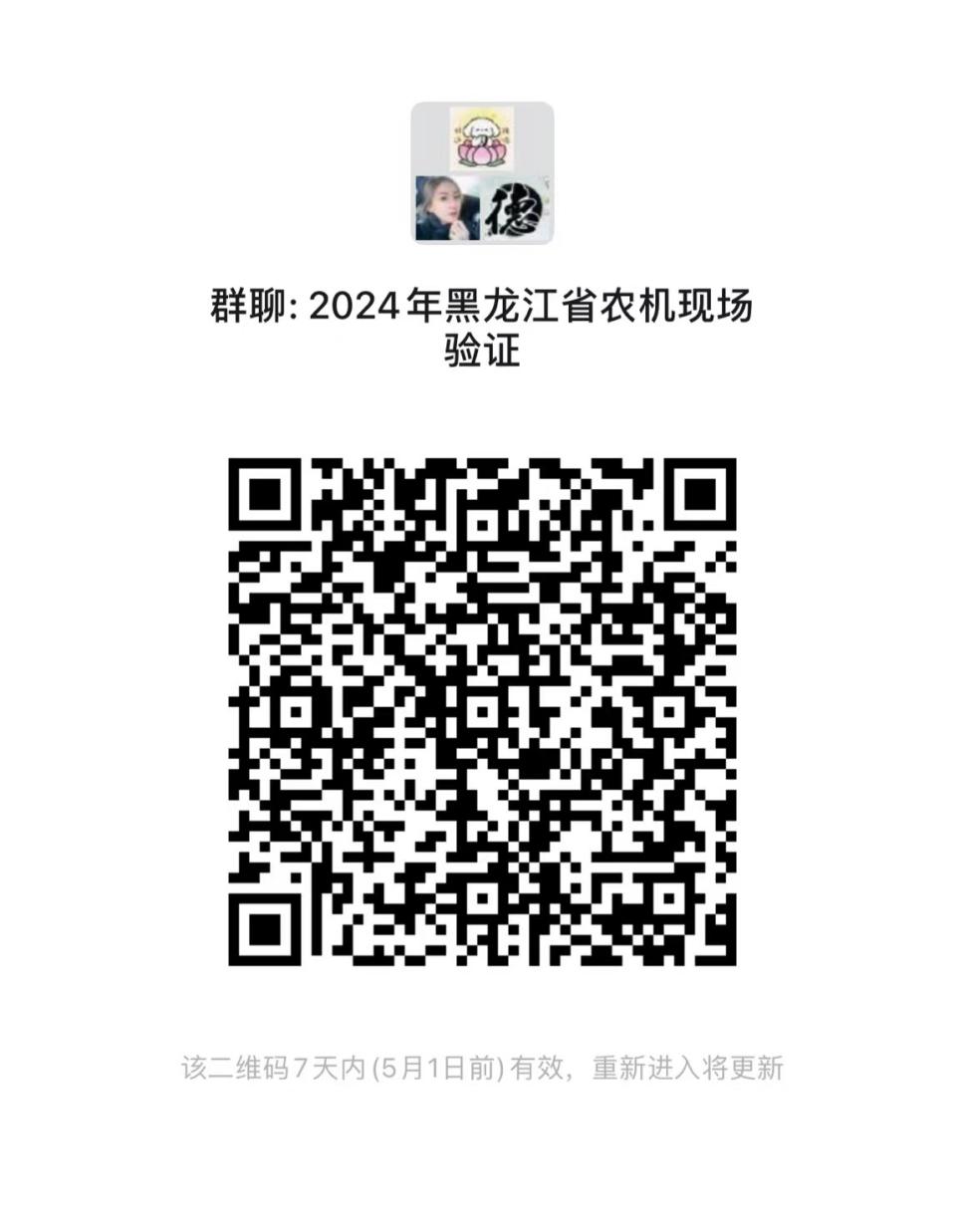 